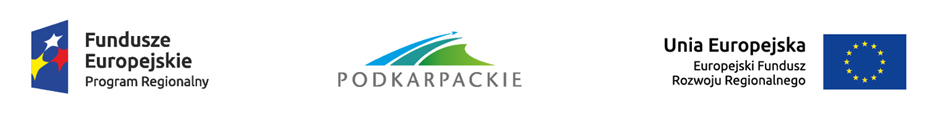 Znak:G.271.2.2017					                      		Dukla  16.02.2017 r.Wg rozdzielnika Dotyczy : przetargu nieograniczonego : Wdrożenie e-usług oraz usługi i dostawy towarzyszące w ramach projektu „Podniesienie efektywności i dostępności e-usług w zakresie zarządzania oświatą w Gminie Dukla” W oparciu o art. 38 ust. 1 z dnia 29 stycznia 2004 r. Prawo zamówień publicznych                                    (Dz. U. z 2015 r.  poz. 2164 ze zm.), Zamawiający udziela odpowiedzi na pytania:Pytanie 1:Dotyczy: zadania częściowego nr1: dostawa 14 urządzeń mobilnychCzy Zamawiający dopuści urządzenia mobilne o kolorze innym niż biały lub ciemno niebieski ?Odp.:Tak Zamawiający dopuszcza inne kolory niż wskazane.